Сообщение о возможном установлении публичного сервитута.Комитет имущественных отношений города Мурманска информирует, что в связи с обращением комитета территориального развития и строительства администрации города Мурманска рассматриваются ходатайство об установлении публичного сервитута. Цель установления публичного сервитута: строительство объекта электросетевого хозяйства «ЛЭП-04кВ для электроснабжения объекта: земельные участки для предоставления многодетным семьям под индивидуальное жилищное строительство, расположенные в кадастровом квартале 51:20:0001317 Первомайского административного округа г. Мурманска». Адрес или иное описание местоположения земельного участка (земель), в отношении которого испрашивается публичный сервитут: Мурманская область, городской округ город Мурманск, город Мурманск, свободные земли кадастрового квартала 51:20:0001317.	Срок подачи заявлений об учете прав на земельный участок – в течение пятнадцати дней со дня опубликования сообщения.Обоснование необходимости установления публичного сервитута: Проект планировки территории и проект межевания территории по улице Шевченко                        в городе Мурманске, утвержденный приказом Министерства градостроительства и благоустройств Мурманской области от 30.12.2022 № 231 (в ред. приказа                         от 13.12.2023 № 174) (опубликованы в изданиях «Электронный бюллетень Правительства Мурманской области» http://www.gov-murman.ru, на официальном сайте администрации города Мурманска (http://www.сitymurmansk.ru).	Срок подачи заявлений об учете прав на земельный участок – в течение пятнадцати дней со дня опубликования сообщения.Адрес, по которому заинтересованные лица могут ознакомиться с поступившими ходатайствами об установлении публичных сервитутов и прилагаемым к ним описаниями местоположений границ публичного сервитута: Мурманская область, город Мурманск, улица Комсомольская, дом 10,                            кабинет 308, время приема: понедельник – четверг: 9.00 - 17.30, пятница:                       9.00 - 16.00, перерыв: 13.00-14.00. Телефон для информации: 8 (8152) 47-72-51.Официальный сайт в информационно-телекоммуникационной сети «Интернет», на котором размещается сообщение о поступившем ходатайстве об установлении публичного сервитута, включающее сведения о границах публичного сервитута: https://www.citymurmansk.ru.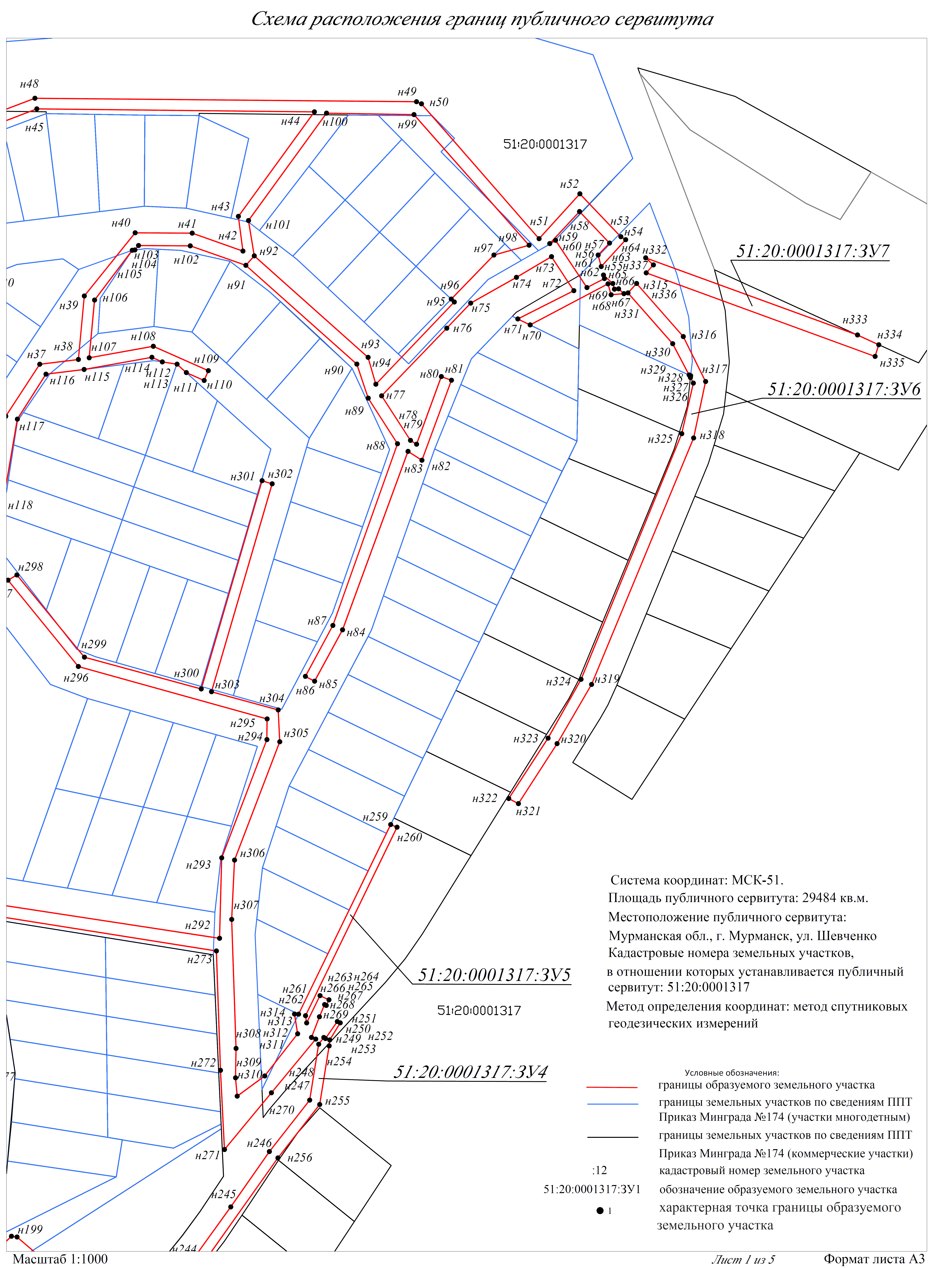 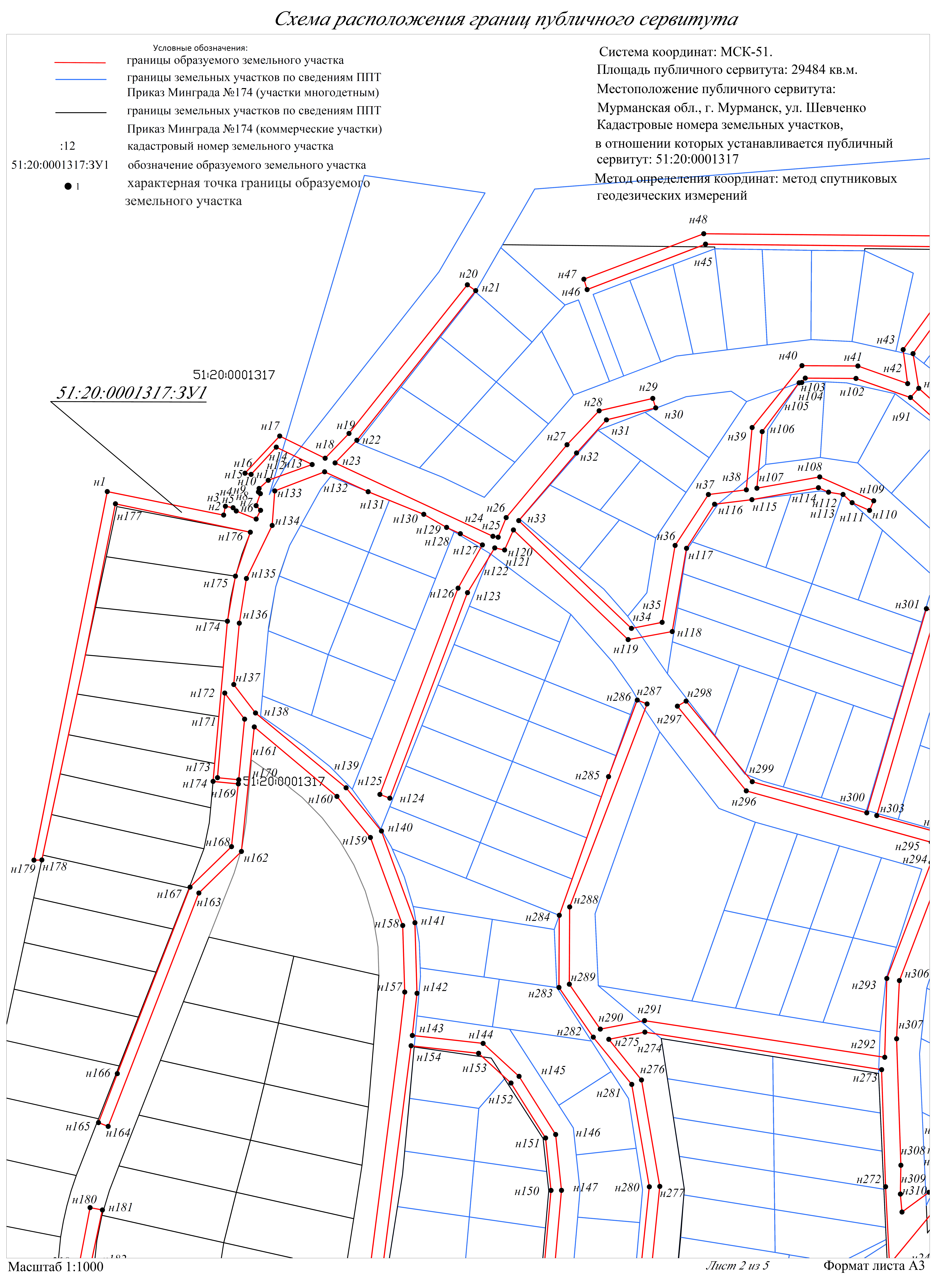 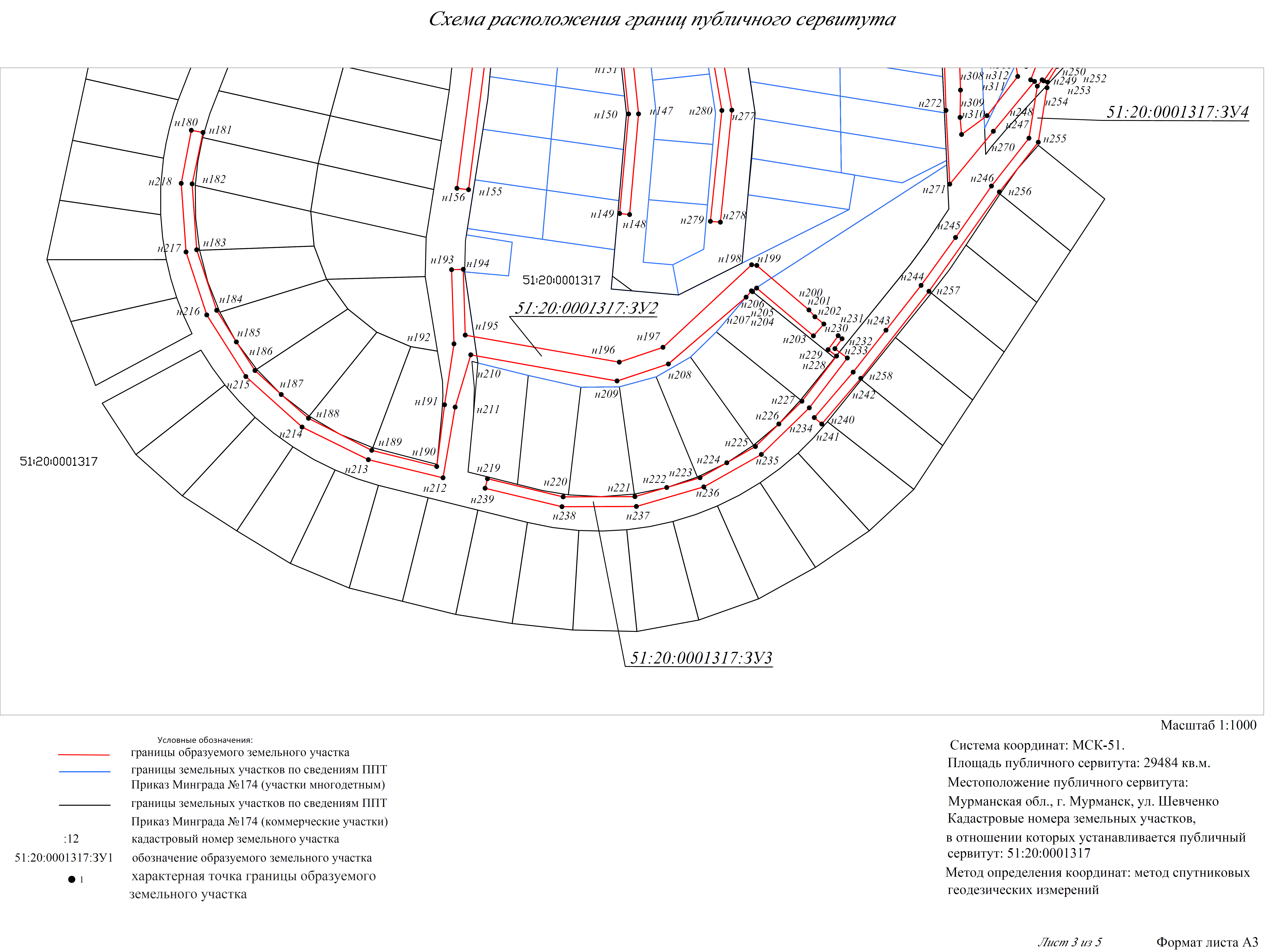 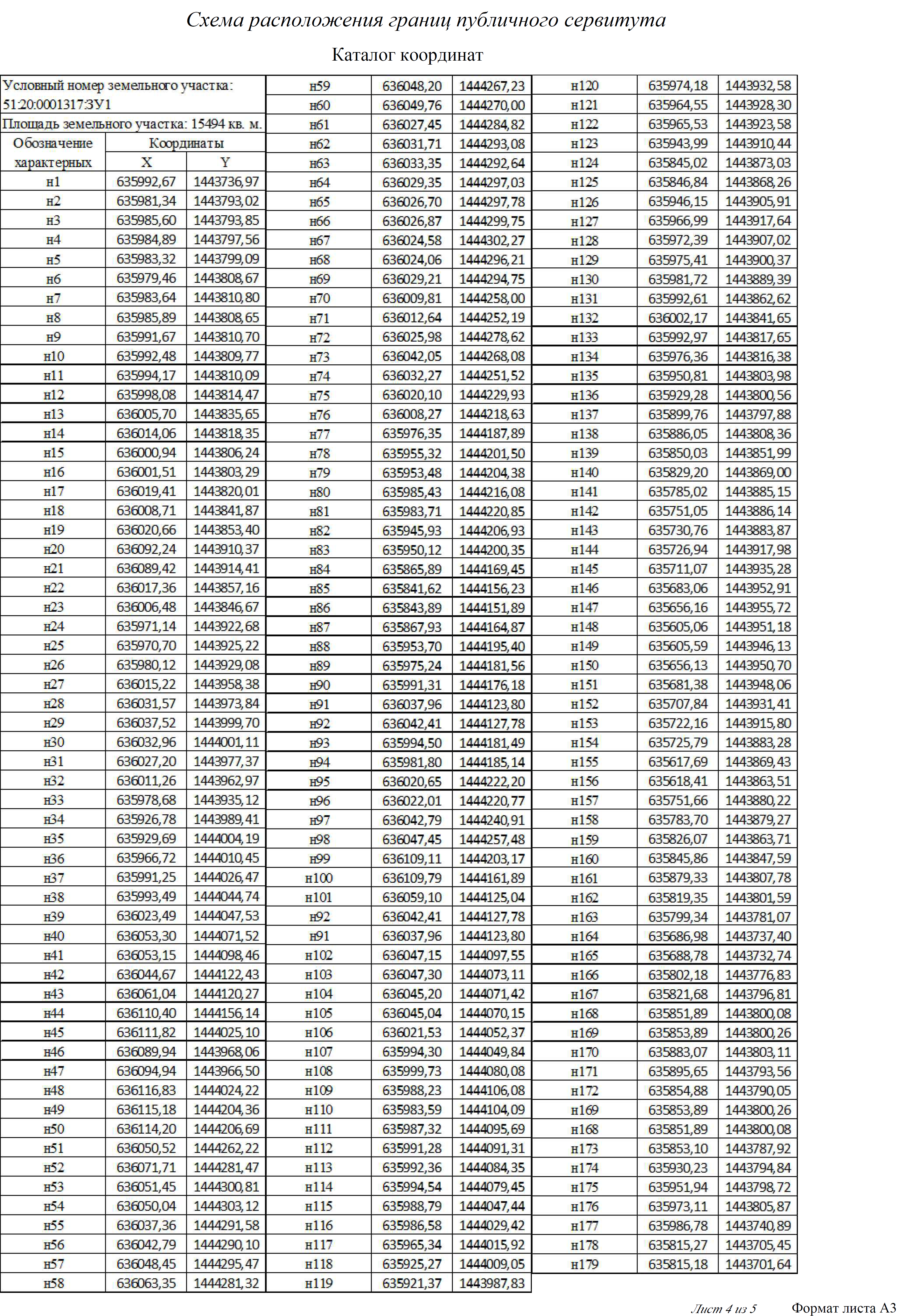 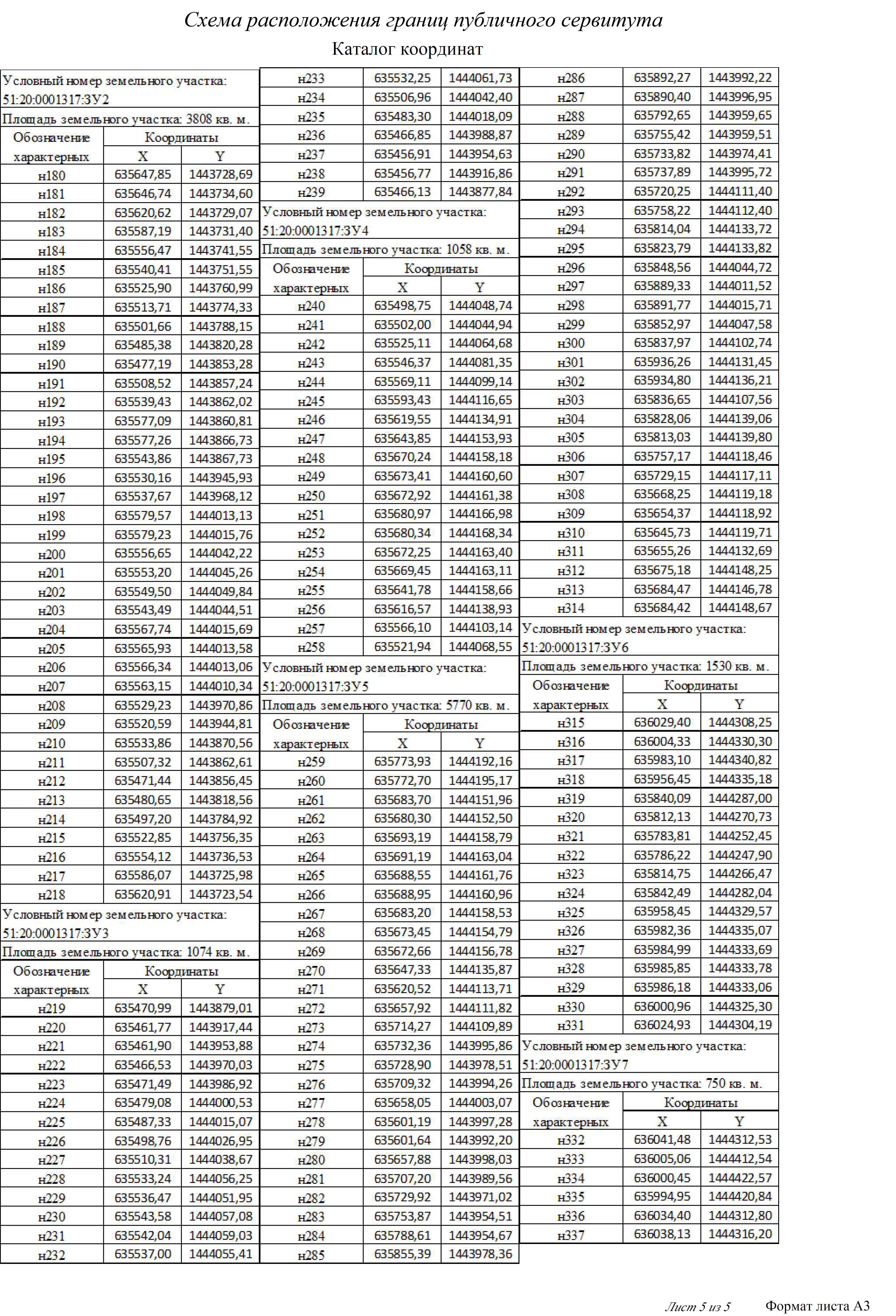 